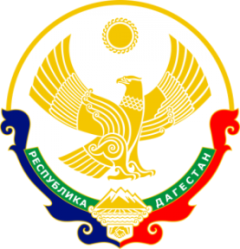 МИНИСТЕРСТВО ОБРАЗОВАНИЯ И НАУКИ РЕСПУБЛИКИ ДАГЕСТАН                                                                         МУНИЦИПАЛЬНОЕ КАЗЕННОЕ ОБЩЕОБРАЗОВАТЕЛЬНОЕ УЧРЕЖДЕНИЕ                                    «НИЖНЕКАЗАНИЩЕНСКАЯ  СРЕДНЯЯ ОБЩЕОБРАЗОВАТЕЛЬНАЯ ШКОЛА №4 им. М.ХАНГИШИЕВА»                                                                                                                                               РЕСПУБЛИКА ДАГЕСТАН БУЙНАКСКИЙ РАЙОН,С.НИЖНЕЕ-КАЗАНИЩЕ                       3682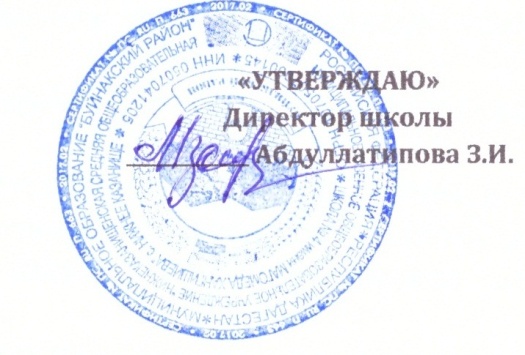 Дорожная карта                                                                                                                                                                               учителя русского языка Вайланматовой Маржанат Крымсолтановны по  подготовке к ЕГЭ на 2019-2020 гг.Пояснительная записка:План подготовки к ЕГЭ по русскому языку в 11 классе составлен на основе Методических рекомендаций ФИПИ. Подготовлен на основе анализа типичных ошибок участников ЕГЭ 2019 года по русскому языку, Демонстрационного варианта КИМ ЕГЭ по русскому языку 2020 года, Подготовка к ЕГЭ позволит школьникам систематизировать, расширить и укрепить знания, научиться выполнять разноуровневые задания, способствует выработке и закреплению навыков работы. Повторение реализуется в виде обзора теоретических вопросов по изученным темам, выполнения тестов с получением ответа и написания сочинения-рассуждения. Углубление реализуется на базе обучения методам и приёмам решения коммуникативных задач, требующих применения логической и речевой культуры, развивающих теоретическое и алгоритмическое мышление учащихся. Цели:обобщение и систематизация, расширение и углубление знаний по изучаемым темам; приобретение практических навыков выполнения заданий, повышение подготовки школьников к ЕГЭ.Задачи:- сформировать наличие у участников экзамена коммуникативных умений, необходимых человеку в современном обществе;- развивать коммуникативную компетенцию школьников, в частности умение строить собственное высказывание в соответствии с заданным типом речи;- особое внимание уделять умению аргументировать положения своей работы, используя прочитанный текст: воспитание культуры доказательного аргументированного рассуждения выступает важнейшей задачей современной школы;- развивать умение анализировать информацию, представленную в текстах разных стилей.Ожидаемые результаты:- овладение коммуникативными знаниями и умениями, необходимыми для итоговой аттестации в форме ЕГЭ, продолжения образования и освоения избранной специальности на современном уровне;- умение строить собственное высказывание в соответствии с заданным типом речи, при этом особое внимание уделять умению аргументировать положения своей работы, используя прочитанный текст;- формирование навыков самообразования, критического мышления, самоорганизации и самоконтроля, работы в команде, умения находить, формулировать и решать проблеЦель работы:- эффективная организация работы по подготовке к государственной итоговой аттестации в форме ЕГЭ по русскому языку;- психологическая подготовка обучающихся в экзаменам;- закрепление навыков решения тестовых заданий;- закрепление навыков самоконтроля;- своевременное обеспечение обучающихся и родителей информацией ГИА.Учитель русского языка Вайланматова М.К.._______________________№ п/пСодержаниеСрокиОрганизационный блокОрганизационный блокОрганизационный блок1Ознакомление учащихся и родителей с Положением об итоговой Государственной аттестации в форме ЕГЭ.Сентябрь-октябрь2Рекомендация методической литературы по тематике ГИА.Сентябрь, декабрь3Оформление стенда с материалами по подготовке к ГИА и итоговому сочинению.Октябрь4Познакомить обучающихся11 кл.с материалами КИМовОктябрь5Проведение диагностических работ в ходе подготовкии проведения ЕГЭ (ГИА).В течение года6Ориентирование учащихся на подготовку к диагностическим работам в формате ЕГЭ по русскому языку.Сентябрь-Октябрь7Анализ результатов диагностических работ.В течение года (после каждой диагностической работы)8Подготовка списков учащихся для сдачи экзаменов  в форме ЕГЭ.Сентябрь-ДекабрьРабота с учащимисяРабота с учащимисяРабота с учащимися9Подготовка справочных, информационных, учебно-тренировочных материалов и оформление доступа к информационным ресурсам (стенды, настенные плакаты и стенгазеты; графики консультаций для выпускников, сдающих ГИА; рабочие места и выделенное время для обращения к Интернет-ресурсам т.п.)Сентябрь(далее в течение года)10Предоставление учащимся индивидуальных логинов и паролей для работы в системе СтатГрад.Сентябрь11Рекомендации учащимся о выходе в Интернет для самостоятельной отработки материала в форме ЕГЭ.1-2 раза в неделю в течение года12Тренировочные работы на сайтах ФИПИ и др. по подготовке к ЕГЭ в рамках школьной работы и самостоятельно в домашних условиях.В течение года:
- еженедельно и
ежедневно (дома)13Мониторинговое исследование по русскому языку.В течение года14Организация групповой работы с учащимися 11 кл. по русскому языку в кабинете русского языка.В течение года15Организация индивидуальных занятий с учащимися «группы риска» по подготовке к сдаче ЕГЭ.В течение года (по индивидуальному плану)16Групповая и индивидуальная работа по методическим пособиям и др. «Русский язык. Типовые тестовые задание. ЕГЭ»В течение года17Выполнение работ городского диагностического тестирования через систему СтатГрад по русскому языку.В течение года18Индивидуальная консультация учащихся по вопросам ГИА.В течение года19Работа учащихся на уроке русского языка по подготовке к ГИА.В течение года20Организация повторения тем на уроках русского языка, требующих внимания, при отработке тренировочных работ.В течение года21Использование информационных технологий на уроках повторения учебного материала при подготовке к итоговой аттестации.В течение года22Посещение консультативных занятий для учащихсяВ течение года23.Работа с учащимися в интернете в группах по подготовке к ГИА (сайт ВК)В течение годаРабота с родителямиРабота с родителямиРабота с родителями24Ознакомление родителей с Положением об итоговой Государственной аттестации в форме ЕГЭ.Сентябрьфевраль25Индивидуальные консультации родителей по подготовке к ГИА по русскому языку (по необходимости).В течение года26Информационная работа по вопросам поведения и апелляции на экзаменеВ течение года27Подготовка справочных, информационных, учебно-тренировочных материалов и оформление доступа к информационным ресурсам (стенды, настенные плакаты и стенгазеты; графики консультаций для выпускников, сдающих ГИА; рабочие места и выделенное время для обращение к Интернет-ресурсам т.п.)В течение года28Ознакомление родителей с результатами диагностических работ в форме ЕГЭ и качеством усвоения материала по русскому языку.В течение года29Психологический настрой родителей на необходимость осуществления контроля за работой учащихся по подготовки к ГИА.В течение годаМетодическая работа учителяМетодическая работа учителяМетодическая работа учителя30Посещение семинаров и консультаций по подготовки к ГИА по русскому языку.В течение года31Отслеживание публикаций и информации на сайтах по поддержке и подготовке к ГИА по русскому языку.В течение года32Ознакомление с опытом работы учителей школы, района, края по подготовке к ГИА по русскому языку.В течение годаРабота со слабоуспевающимиРабота со слабоуспевающимиРабота со слабоуспевающими33Индивидуальные консультации учащихся.В течение года34Информирование по вопросам подготовки к ГИА.В течение года35Тематическое повторение на уроках русского языка.В течение года36Организация индивидуальной диагностики пробелов в знаниях слабоуспевающих учащихся и поэлементный контроль их усвоения.В течение года37Контроль за использованием доступа к информационным ресурсам для подготовки к ГИА.В течение года38Обучение выполнению заданий ЕГЭ.В течение года39Учет индивидуальных результатов уч-ся (ведение индивидуальных траекторий).В течение года40Индивидуальные консультации учащихся.В течение года